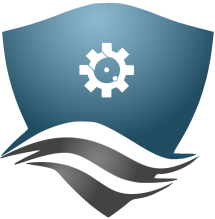 SRA HARJUTUSVÄLJAKUTE RAJAMISE JUHENDVIRU LKv1.1 (31. juuli 2018)
RATIONALEKäesolev dokument on mõeldud soovitusliku juhendina SRA sportliku laskmise harjutusväljakute rajamisel, selliselt et oleks võimalik läbi viia kõrgetasemelisi ja laskuritele väljakutseid pakkuvaid võistluseid. Vähesemal määral on lähtutud ka IPSC laskespordist. Juhendi kirjeldab ideaalilähedased nõuded – väiksemate võistluste ja treeningute tarbeks pole kõik selles kirjeldatud elemendid vajalikud või annab need käepärastest vahenditest improviseerida.Et juhendit oleks võimalik kasutada võistlusteks vajamineva infrastruktuuri ja inventari kontrollnimistuna, on selles võimalusel maksimaalselt kasutatud loendite formaati.SRA VÕISTLUSFORMAATSRA (Sovellettu Reserviläisammunta) ehk „Reservväelastele kohandatud laskesport“ kujutab endast praktilist relvakäsitsusoskust arendavat sportlikku laskmist. SRA võistlus koosneb mitmest harjutustest, millest igaühes võib kasutada ühte või mitut relva. Igas harjutuses tuleb lasta hulk märke (sõltuvalt harjutuse keerukusest üldjuhul 5-20 märki). Laskmine toimub vabas stiilis st. laskekoht ega asend ei ole ette määratud. Laskurid jagatakse 5-10 liikmelistesse gruppidesse. Igale grupile tehakse harjutuse eel laskeraja ja selle läbimise tutvustus. Laskurid sooritavad harjutuse ükshaaval, grupisiseselt määratud, roteeruvas järjekorras. Seejärel siirdub grupp järgmisele harjutusele. Üldjuhul teenindab iga harjutust oma kohtunike toimkond. Kohtunike toimkonda kuulub laskurit harjutuse soorituse vältel kontrolliv ja juhendav rajakohtunik, võistlustulemusi arvestav abikohtunik ja üks või mitu rajaabilist, kes iga laskesoorituse järel märklaudadel tabamusi kleebivad ja harjutuse inventari (langevad ja liikuvad märklauad) lähteseisu taastavad. Pikema distantsiga radadel võib olla vaja ka eraldi märklauajoone kohtunikke.Kõik harjuste tarbeks kasutatavad laskealad on võistluse vältel paralleelselt töös.HARJUTUSVALJAKU ALADALADE LOENDHarjutusväljakul peaksid asuma järgnevad alad:PARKIMISALA Vastavalt tähistatud ja lindi või püsiva piirdega piiritletud ala, kuhu saavad laskurid ja korraldajad jätta võistluse ajaks oma sõiduki. Parkimisalal peaks olema ruumi vähemalt 50 väikesõidukile ja soovitavalt võiks parkimiskord olla skemaatiliselt tähistatud. 

Parkimisala võiks asuda harjutusala sissepääsutee lähistel, vältimaks sõidukite liiklemist harjutusala muul territooriumil. Parkimisala ei tohiks asuda harjutusaladest ka väga kaugel, et sõidukisse ununenud varustuse toomine ei põhjustaks liigseid viivitusi.
TOITLUSTUSALA Üle 6h kestvatel võistlustel on soovitatav korraldada toitlustamine. Toitlustusalal peaks olema ruumi teisaldatava välitelgi jaoks, mis mahutab väliköögi inventari ja söögilauad/-pingid.
ADMINISTRATIIVKESKUSVõitluste side- ja korralduskeskus, kus toimub võistlejate registreerimine, relvade võistluseelne kontroll, tulemuste kandmine võistlusarvestuse infosüsteemi, diplomite väljatrükk, harjutusradade vaheline side ja muud administratiivset laadi toimingud.

Administratiivkeskusel peab olema elektritoide arvutite ja printerite toiteks, raadiosaatjate ja lasketaimerite akude laadimiseks.

Administratiivkeskus võiks olla ilmastiku mõjude eest kaitstud hoone, telk, haagisuvila, soojak vms.Administratiivkeskuse juures võiks olla infostend, millele saab klammerdajaga kinnitada võistluste infomaterjale ja võistlustulemuste väljatrükke.

Administratiivväljaku läheduses võiks asuda ka vähemalt 2-kohaline käimla koos käte pesemise võimalusega.
TSEREMOONIAVÄLJAKAla, kuhu saavad laskurid ja korraldajad koguneda võistluse avatseremooniaks ja autasustamiseks. Alal peaks asuma:autasustamispoodium; sõrestik või stend, kuhu saab paigaldada klubide ja toetajasorganisatsioonide plakateid, logosid ja muud sümboolikat;lipuvarras Eesti Vabariigi riigilipu heiskamiseks.
INVENTARIHOIDLALukustatav ja turvatud hoone, kuhu saab ladustada mahukat (aga mitte ka väga hinnalist) inventari, mida on tülikas igakordselt võistlusteks kohale transportida (nt. pabermärklaudade alused, metallmärklauad, laskeradade vaheseinad, puitmaterjal jms.).

Hoidla võiks olla hõlpsalt ligi pääsetav ja piisava varguskindlusega.
LASKEALADVäljaku põhikomponent. Laskealad peaksid laskesuunas ja külgedelt olema piiritletud ohutusvallide või pinnasreljeefiga (laskesuunas tõusev pinnas), mis toimib kuulipüüdjana ja vähendab kuulide rikošetiohtu.

Laskealad võib tinglikult liigitada järgnevalt:

Looduslike laskeradade alad – Harjutus toimub tavapärases looduskeskkonnas ja selles on ära kasutatud esinevad looduslikud elemendid, nagu puud, mahalangenud tüved, kraavid, kaevikud, künkad, laskepesad jms. Laskedistantsid alates 5m kuni 50m. Lähtudes SRA filosoofiast, võiksid võimaluste olemasolul võistlusel looduslikud laskerajad olla põhiliseks rajaliigiks. Selliseid alasid võiks olla vähemalt 6 aga soovituslikult rohkem.

Siseruumides asuvad laskerajad – Harjutused, milles saab simuleerida hoonesisese võitluse olukordi. Siseruumides toimuv harjutus lisab võistlusele mitmekülgsust. Piisab 1-2 sedalaadi rajast.

Pika laskedistantsi rajad – Harjutused, millel saab lasta kaugemal (200-300+m) asuvaid märklaudu. Piisab 1-2 sedalaadi rajast. Et laskmine sellistel radadel toimub valdavalt ühes suunas, pole külgvallide olemasolu ilmtingimata nõutav. Ohutussektor määratakse sel juhul sektori äärelippudega.Tuleb arvestada, et pika distantsi radade tulemuste arvestamisel ja raja lähtestamisel pole suure ajakulu ja füüsilise pingutuse tõttu võimalik käia märklaudu kleepimas/tõstmas laskepositsioonilt. Seetõttu on vajalik kasutada eraldi märklauajoone kohtunikke, kes suhtlevad rajakohtunikega raadioside vahendusel ja kelle jaoks on vajalik märklaudade lähikonnas varjumiskoht, mis välistab rikošettivate kuulide, aga ka laskude toimel lenduvast pinnasest ja kivikildudest tingitud ohu.Tehisraja alad – Kõige hõlpsamalt rajatav rajatüüp. Kujutab endast ca 100x20m ristkülikukujulist ala, millelt huumushorisont on eemaldatud ja kuhjatud taga- ja külgvallideks. Ühele tehisraja alale saab vajadusel rajada ka kaks erinevat laskerada (mida küll samaaegselt kasutada pole võimalik). Tehisrajadel läbi viidavad harjutused emuleerivad ennekõige linnalahingute situatsioone.

Laskurite liikumise optimeerimiseks ja pinnasekulu vähendamiseks on tehisraja alad soovitatav rajada üksteisega külgnevalt st. ühe ala külgmine ohutusvall moodustab ka teise ala külgvalli.

Tehisradadele saab mitmekülgsust ja reaalsuslähedust lisada erinevate elementidega, nagu sõidukite ja militaartehnika maketid, moondevõrgud jms.

Sedalaadi alasid on soovitatav kasutada ka eriotstarvetel, nagu:Kronograafi ala – ala, kus mõõdetakse kronograafiga võistleja laskemoona jõufaktori vastavust võistlusklassile (vajalik põhiliselt vaid kõrgema taseme võistluste korraldamisel).Soojendusala – ala, kus laskurid võistluste eel saavad teha soojenduslaske, kontrollida relva ja selle sihtimisseadmete seadeid.

Sedalaadi alasid võiks olla ca 5.

RELVAKÄSITSUSALADAlad, kus laskurid saavad harjutustevahelisel ajal teha laadimata relvaga kuivtreeningut ja kontrollida selle seadeid või asendada purunenud detaile. Rangelt keelatud on laskemoona käsitlemine turvaalas. Ideaalis võiks iga laskeala vahetus läheduses olla oma relvakäsitsusala, aga lähedalasuvate laskealade korral võivad nad sama relvakäsitsusala ka jagada. Relvakäsitsusala koosneb lauast ja vastavast tähistusest. Relvakäsitsusala peaks olema piiritletud lindi või piirdega.VÄLJAKUSISENE ÜHENDUSTEELintide või muude vahenditega määratletud tee väljaku alade vahel liikumiseks. Väljaspool ühendusteed liiklemine on laskuritele keelatud! 

Rada peab võimaldama ka ATV sõidukil liiklemist, võimaldamaks remondipersonalil transportida ja asendada võistlusel purunenud rajakonstruktsioone, tagada meditsiinipersonali ligipääs jms.

Soovitavalt võiks ühendustee moodustada ringi, selliselt et laskurite siirdumine harjutuselt harjutusele toimub ühes suunas ja võistluse lõppedes jõuab laskur tagasi lähtepunkti.HARJUTUSVÄLAJKU ALADE ÜLDNÕUDEDHarjutusväljaku alade paigutusel tuleb arvestada järgnevat:Mitte mingil tingimusel ei tohi ühegi laskeharjutuse tulesektorisse (tulekoonusesse) jääda muid väljaku alasid!
Laskeharjutuste laskesuund peaks üldjuhul olema väljaku väliperimeetri suunas.
Võistluse korraldamise ja teenindamisega seotud alad võiksid jääda pigem väljaku siseperimeetrisse. Ideaalis võiks harjutusväljak kujutada endast elliptilist ringi, mille keskel asub administratiivkeskus, toitlustusala ja tseremooniaväljak. Neid ümbritseb väljakusisene ühendustee, millest väljaspoole (väljaku välimisse ringi) jäävad laskealad.
Võistluse vältel peab väljaku ohuala olema tähistatud ja mehitatud valve, piirete, elektrooniliste vahendite või muude meetmetega peab olema välistatud kõrvaliste isikute ja sõidukite sattumine sinna. Kõik ohualasse viivad teed ja rajad tuleb füüsiliste tõketega blokeerida.
Laskealas toimuv peab olema rajakohtunikele harjutuse vältel täies ulatuses jälgitav, selliselt et see on jõukohane kaheliikmelisele kohtuniketoimkonnale.LASKEALA INVENTARIga laskeala jaoks on vajalik alltoodud inventar:Püssipüramiid – sõrestik, kuhu saab paigutada relvad ja mis väldib relvade pikali kukkumise. Soovitatavalt võiks püramiidi kohal olla varje vihma eest.
Kohtunike laud – tasapind, millel kohtunik saab kirjutada võistlustulemusi ja asetada oma varustust.
Kohtunike varjealune – teisaldatav telk, mis kaitseb kohtunikke sademete eest ja võimaldab laskuritel tugevama sajuhoo korral varjuda.
Prügikast/-kott – Koht laskemoona pakendite ja olmeprügi viskamiseks.
Stend – Koht raja numbri/nime kirjutamiseks ja rajatutvustuse kinnitamiseks. 
Märklaua alused ja märklauad. Soovitatavalt võiks iga märklauatüübi kohta olla ka üks varueksemplar purunenud inventari asendamiseks. Pabermärklaudu vähemalt kaks komplekti. Pabermärklaua alustel võiks olla väike varje vihma otsemõju eest.

Märklaudade eritüübiks on pendelmehhanismiga liikuvad märklauad ja siinidel liikuvad märklauad, mille juures on liikumist aktiveeriv päästikumehhanism (tüüpiliselt nöör, mis liikumist takistava toe eemaldab).
Radade modulaarsed, teisaldatavad vaheseinad. Umbes 180cm x 50cm võrkkattega puitraamid, mille nurkades on tugevdused. Võrkkatteks sobib näiteks komposiitmaterjalist krohvi armeerimisvõrk, mis kinnitatakse raamile klambrite või liimliistudega. 

Vaheseintest koostatakse modulaarselt neid ühendades rajakonstruktsioonid, mis takistavad märklaudade otsevaadet. Sõltuvalt raja lahendusest võivad osad vaheseinad olla ka nn. „aknaga“.
Akutrell ja kruvid. Vahendid vaheseinte konstruktsiooni koostamiseks ja paranduseks.
5x5cm puitmaterjal. Märgistamaks ala, milles laskur soorituse ajal viibida tohib.
Aerosoolvärvid. Metallmärklaudade ja rajatähiste värvi värskendamiseks.
Turvanurka tähistavad lipud. Punased. Silmatorkavad.
Kleepsud. Pabermärklaudade paikamiseks. Värvus peab vastama kõigile rajale kasutatavatele pabermärklaudadele.ADMINISTRATIIVKESKUSE INVENTARAdministratiivkeskuses peaks olema:Töölauad/-toolid.Arvuti(d) tulemusarvestuse pidamiseks.Printer tulemusarvestuse lehtede, laskeprotokollide ja diplomite väljatrükiks.Diplomite blanketid.Auhinnad, medalid jms.Raadiosaatjad ja varuakud kohtunikele info edastamiseks ja korralduste andmiseks.Elektrigeneraator juhul kui koha peal puudub võrgupinge.KOHTUNIKU INVENTARKohtunik vajab tulemuslikuks tööks järgnevat inventari:Kirjutamisalus. A4 mõõdus. Soovitavalt kaanega, et sademete mõju vähendada.
Tulemuste märkimise lehed.
Kirjutusvahendid. Soovitav kasutada eelsurvestatud südamikuga tindi- ja pastapliiatseid, mis kirjutavad ka niiskele paberile. Vajalik ka harilik pliiats, millega annab kirjutada ka tugevalt niiskunud paberile kirjutamiseks.
Lasketaimer. Mikrofoniga seade stardisignaali andmiseks ja lasuhelide aja fikseerimiseks.
Portfell/kast. Inventari hoidmiseks.
Reegliraamat. Võib ka elektroonsel kujul.
Matkatool koos päiksevarjuga. Oluline pikema kestusega või intensiivse saju/päikesepaistega võistlustel.
Jook. Dehüdratsiooni vältimiseks. Soovitavalt vesi. Külmema ilmaga ka soe tee/kohvi.
Raadiosaatja. Sidevahend side pidamiseks märklauajoone kohtunike ja või administratiivkeskusega. Peab toetama paralleelselt kahe kanali kuulamise võimalust. Soovitav ka tagavaraakud.
Kõrvaklapid. Väga soovitatav on kasutada aktiivklappe.
Kaitseprillid.
Multitööriist.
Klammerdaja ja tagavaraklambrid.MEEDIKU INVENTARLevinumateks vigastusteks ja traumadeks laskevõistlustel on:Hüppeliigese väänamine ebatasasel pinnasel jooksmisest.Lihaserebend külmade lihastega äkiliselt sooritusele asumisel.Kukkumisest tingitud põrutused ja harvem ka luumurrud.Põlve ja küünarnuki vigastused kivisele maapinnale viskumisel.Põletus kuuma relvaraua puutumisel.Liiva/tolmu sattumine silma.Erinevad kriimustused ja pindmised haavad.Päikesepiste.Eeltoodust lähtuval ja arvestades ka halvimaid võimalikke stsenaariumeid võiks meedikul olla vähemalt:Elastne fikseeriv side 10 cm x 4mElastne fikseeriv side 25 cm x 4mSteriilne rõhkside 8 cm x 4 m / 8 x 10 cmSteriilne rõhkside 10 cm x 4 m / 10 x 12 cmPõletuse kaitseside 40 x 60 cmKompress 10 x 10 cmKolmnurkrätik 136 x 96 x 96 cmLõigatav plaaster 10 x 6 cmHaavaplaaster 1,9 x 7,2 cmAlkoholipadjadKaitsemaskKinnitusteip 2,5 cm x 5mVinüülkindadHüdrogeel Haavaravi salvTraumakääridHaaknõeladKunstliku hingamise maskŽgutt (CAT, SOF vms.)TermotekkLASKURI INVENTARLaskuril võiks olla järgnev varustus:Relv(ad)SalvedLaskemoonKõrvaklapid/-tropidKaitseprillidPüstolikabuurSalvehoidjadTühjade salvede kottVööPõlve ja küünarnuki kaitsmed (või vastavate pehmendustega püksid/frents)Relva turvalippRelva puhastuskomplekt